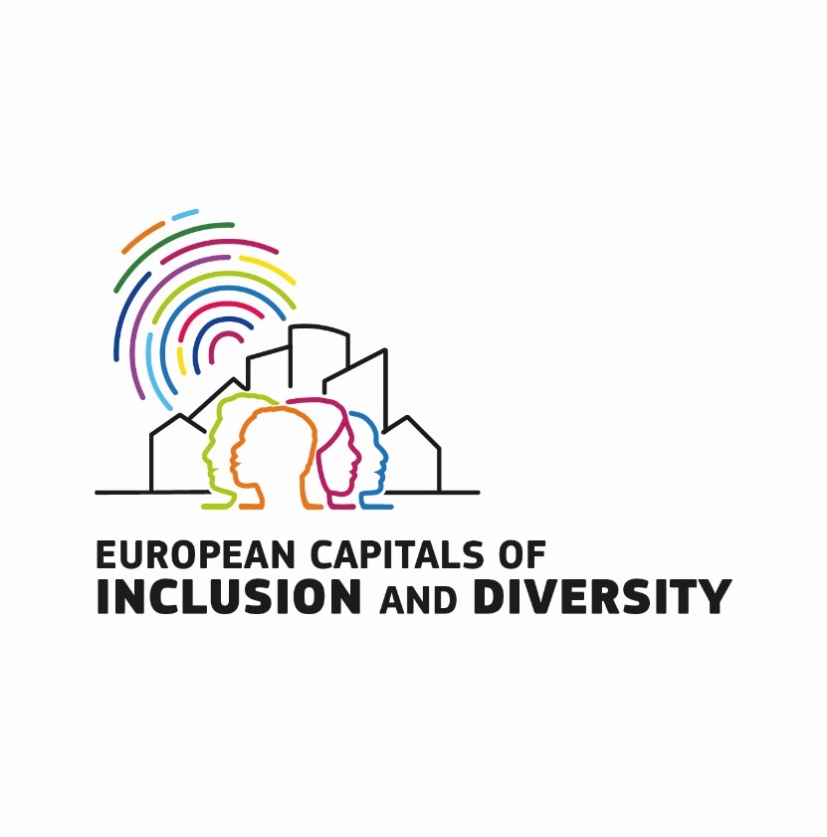 Declaration of honourApplication for European Capitals of Inclusion and Diversity Awards 2024I, the legal representative of [insert town, city, region name here], [insert country name here], hereby declare that [insert town, city, region name here] has submitted an application for the European Capitals of Inclusion and Diversity Awards 2024.I confirm that all information submitted in the application is true and accurate to the best of my knowledge and I agree in full to the Rules of the Competition.I confirm that we respect the EU values set out in Article 2 of the Treaty on European Union and [insert town, city, region name here] is committed to diversity and inclusion, and this is reflected in all our policies and initiatives.Signed:Name in block capitals:Legal representative of [insert town, city, region name here]Date: